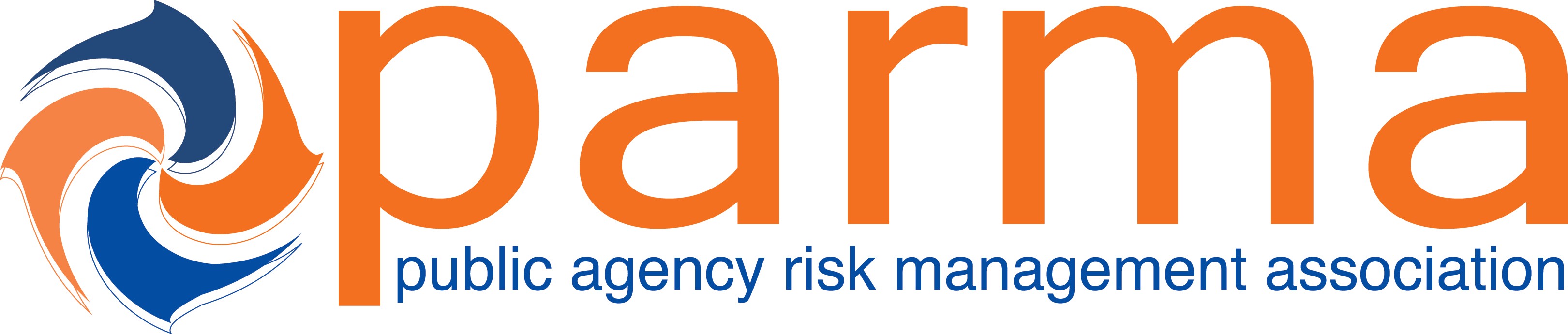 Session Title:  C3 - When Your Excess Workers' Comp Carrier Fails YouCE Credits Earned:  1Presented To:____________________________________________________________Date:_______________________  	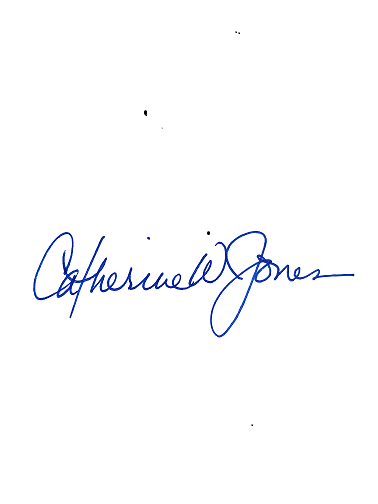 								_________________________________________Catherine Jones, PARMA PresidentThe recipient earned Continuing Education Credits in accordance with the guidelines established by the National Task Force on Continuing Education for completion of the program.